FENOMENA PENGGUNA BIGO LIVE DI KALANGAN MAHASISWA UNIVERSITAS PASUNDAN BANDUNGPHENOMENON OF USERS BIGO LIVE AMONG STUDENTS AT UNIVERSITY OF PASUNDAN BANDUNGSKRIPSIUntuk Memperoleh Gelar Sarjana Pada Program Studi Ilmu KomunikasiOleh :M. Rizki Ramadhan Leksono142050515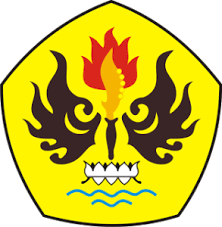 FAKULTAS ILMU SOSIAL DAN ILMU POLITIK UNIVERSITAS PASUNDANBANDUNG2016